MTSS/CST ReferralWard L. Myers ElementaryMuncy School District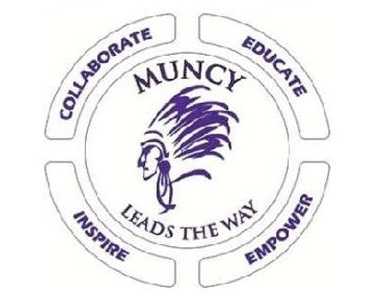 Date of request and referring teacher:Student Name and grade: Type of referral:Parent, Teacher, OtherReason for referral:Parent Contact Information: Name, Address, Phone, indicate if multiple mailings are required.Date of parent contact and input:Include how the contact was made, parent input including strengths, needs and weaknesses. Teacher Input/Strengths:Teacher Input/Needs:Target Skill 1:Math, Reading, Behavior, Other. Include current data. Interventions and materials utilized prior to referral:Checklist available in OneNote under MTSS resources.Target Skill 2:Math, Reading, Behavior, Other. Include current data.Interventions and materials utilized prior to referral:Checklist available in OneNote under MTSS resources.Additional Information:Date Received/Approved by Mrs. Grohol